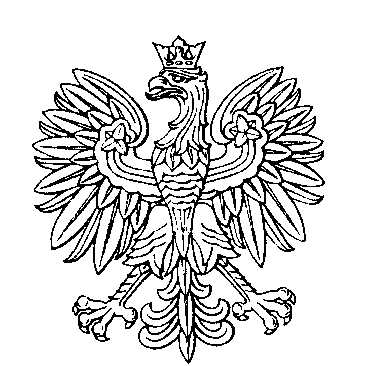 OBWODOWA KOMISJA WYBORCZA NR 23w gminie ZiębiceSKŁAD KOMISJI:Przewodniczący	Marian OchałZastępca Przewodniczącego	Ewelina Anna KępaCZŁONKOWIE: